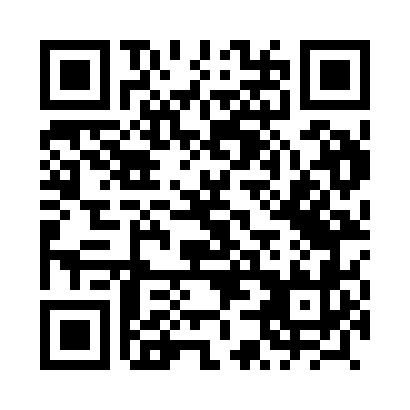 Prayer times for Wrotkow, PolandWed 1 May 2024 - Fri 31 May 2024High Latitude Method: Angle Based RulePrayer Calculation Method: Muslim World LeagueAsar Calculation Method: HanafiPrayer times provided by https://www.salahtimes.comDateDayFajrSunriseDhuhrAsrMaghribIsha1Wed2:495:2112:485:558:1510:362Thu2:455:1912:475:568:1710:393Fri2:415:1712:475:578:1910:434Sat2:375:1512:475:588:2010:465Sun2:345:1312:475:598:2210:496Mon2:335:1112:476:008:2410:537Tue2:325:1012:476:018:2510:548Wed2:325:0812:476:028:2710:549Thu2:315:0612:476:038:2810:5510Fri2:305:0512:476:048:3010:5611Sat2:305:0312:476:058:3210:5612Sun2:295:0112:476:068:3310:5713Mon2:285:0012:476:078:3510:5814Tue2:284:5812:476:088:3610:5815Wed2:274:5712:476:098:3810:5916Thu2:264:5512:476:098:3911:0017Fri2:264:5412:476:108:4111:0018Sat2:254:5212:476:118:4211:0119Sun2:254:5112:476:128:4411:0220Mon2:244:5012:476:138:4511:0221Tue2:244:4812:476:148:4611:0322Wed2:234:4712:476:148:4811:0423Thu2:234:4612:476:158:4911:0424Fri2:234:4512:476:168:5111:0525Sat2:224:4412:476:178:5211:0626Sun2:224:4312:486:188:5311:0627Mon2:214:4212:486:188:5411:0728Tue2:214:4112:486:198:5611:0729Wed2:214:4012:486:208:5711:0830Thu2:204:3912:486:208:5811:0931Fri2:204:3812:486:218:5911:09